Проект                                       Российская Федерация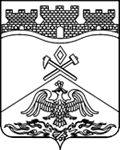 Ростовская  областьг о р о д   Ш а х т ыГОРОДСКАЯ ДУМАРЕШЕНИЕ  №___ -го заседания городской Думы города Шахты«___» _______  2018 годаО внесении изменений в решение городской Думы города Шахты «Об утверждении Положения о Департаменте финансов Администрации города Шахты»Городская Дума города ШахтыРЕШИЛА:1. Внести в решение городской Думы города Шахты от 21.12.2006 года №276 «Об утверждении Положения о Департаменте финансов Администрации города Шахты» следующие изменения: 1) пункт 4 изложить в следующей редакции:«4. Контроль за исполнением настоящего решения возложить на заместителя главы Администрации, курирующего вопросы экономики и финансов.».2) в приложении:а) в абзаце втором пункта 5 статьи 1 слова «по экономике и финансам» заменить словами «, курирующему вопросы экономики и финансов»;б) подпункт 27 пункта 2 статьи 2 изложить в следующей редакции:«27) ведение реестра участников бюджетного процесса, а также юридических лиц, не являющихся участниками бюджетного процесса;»;в) пункт 2 статьи 2 дополнить подпунктами 30, 31 следующего содержания:«30) осуществляет формирование и размещение информации в государственной интегрированной информационной системе управления общественными финансами «Электронный бюджет» согласно Приказу Министерства финансов Российской Федерации от 28.12.2016г. №243н «О составе и порядке размещения и предоставления информации на едином портале бюджетной системы Российской Федерации;»;31) является организацией, уполномоченной на формирование информации об организациях, созданных муниципальным образованием «Город Шахты», а также иных неучастниках бюджетного процесса, получающих средства из местного бюджета, муниципальных унитарных предприятиях, для включения в реестр участников бюджетного процесса, а также юридических лиц, не являющихся участниками бюджетного процесса, в системе «Электронный бюджет».».2. Рекомендовать главе Администрации города Шахты А.В. Ковалеву поручить Департаменту финансов Администрации города Шахты (Л.А. Зуева) представить на государственную регистрацию в установленном законом порядке изменения в учредительные документы Департамента финансов Администрации города Шахты.3. Настоящее решение вступает в силу со дня его официального опубликования.4. Контроль за исполнением настоящего решения возложить на заместителя главы Администрации Д.А. Дедученко и на комитет по местному самоуправлению и молодежной политике.Председатель городской Думы – глава города Шахты                                        	      И. ЖуковаПроект вносит: Департамент финансовДиректор Департамента финансов                                                    	Л.А. Зуева